ГОСТ 10852-86. Семена масличные. Правила приемки и методы отбора проб
ГОСТ 10852-86

Группа С19
МЕЖГОСУДАРСТВЕННЫЙ СТАНДАРТСЕМЕНА МАСЛИЧНЫЕ Правила приемки и методы отбора пробOil seeds. Acceptance rules and sampling methods

МКС 67.200.20 
ОКСТУ 9709Дата введения 1987-07-01
Постановлением Государственного комитета СССР по стандартам от 18.12.86 N 3979 дата введения установлена 01.07.87

Постановлением Госстандарта СССР от 29.12.91 N 2398 снято ограничение срока действия 

ВЗАМЕН ГОСТ 10852-64

ПЕРЕИЗДАНИЕ. Июнь 2010 г.


Настоящий стандарт распространяется на семена масличных культур, включая сою и арахис, заготовляемые и поставляемые для промышленной переработки, и устанавливает правила приемки, методы отбора и формирования проб.

Стандарт не распространяется на необмолоченную клещевину (в третинках и коробочках).

Пояснения к некоторым терминам, применяемым в стандарте, приведены в приложении 1.

1. ПРАВИЛА ПРИЕМКИ1.1. Семена масличных культур принимают партиями. Под партией понимают любое количество семян одной масличной культуры, однородное по качеству, предназначенное к одновременной приемке, отгрузке или одновременному хранению, оформленное одним документом о качестве.
1.2. Каждая партия заготовляемых и поставляемых семян должна сопровождаться документом о качестве, в котором указывают:

наименование и адрес отправителя;

номер автомобиля, вагона или наименование судна;

номер накладной;

массу партии или количество мест;

станцию (пристань) назначения;

наименование и адрес получателя;

наименование культуры, сорта;

год урожая;

результаты определения качества по показателям, предусмотренным стандартом технических условий на соответствующую культуру;

продолжительность хранения на току или в складе колхоза или совхоза;

дату оформления документа;

подпись лица, ответственного за выдачу сопроводительного документа.
1.3. На каждую партию заготовляемых семян, отгружаемую хозяйством в автомобиле или автопоезде, допускается вместо документа о качестве выдавать сопроводительный документ (товаротранспортная накладная), в котором указывают:

наименование хозяйства-отправителя;

наименование культуры, сорта;

номер сортового удостоверения;

год урожая;

номер автомобиля, прицепа;

массу партии;

дату оформления документа;

подпись лица, ответственного за выдачу сопроводительного документа.
1.4. Партия семян наиболее ценных по качеству сортов должна сопровождаться также сортовым удостоверением.

Перечень наиболее ценных по качеству сортов масличных культур утверждают Государственный агропромышленный комитет СССР и Министерство хлебопродуктов СССР. 

Допускается выдача хозяйством одного сортового удостоверения на несколько однородных по качеству семян партий, сдаваемых в течение оперативных суток этим хозяйством.
1.5. При отгрузке семян масличных культур железнодорожным транспортом допускается выдача одного документа о качестве на однородные партии, отгружаемые в нескольких вагонах в адрес одного получателя. В этих случаях в документе о качестве указывают номера всех вагонов.
1.6. Для определения качества заготовляемых семян и проверки качества поставляемых семян на соответствие их требованиям нормативно-технической документации от каждой партии отбирают среднюю пробу массой не менее 2,0 кг для крупносеменных культур (арахис, клещевина, подсолнечник, соя) или не менее 1,0 кг для мелкосеменных культур, выделенную из объединенной пробы.

При приемке нескольких однородных по качеству семян партий, поступивших от одного колхоза, совхоза или глубинного пункта в течение оперативных суток, качество семян этих партий определяют по средней пробе, выделенной из среднесуточной пробы.
1.7. Массу объединенной пробы, отбираемой от партии перемещаемых семян, устанавливают из расчета не менее 100 г на каждую тонну семян в партии.

Для формирования объединенной пробы от партии перемещаемых семян массой до 100 т отбирают по одной точечной пробе массой не менее 300 г от каждых 3 т перемещаемых семян этой партии; при массе партии до 200 т - по одной точечной пробе массой не менее 500 г от каждых 5 т; при массе партии до 400 т - по одной точечной пробе массой не менее 1000 г от каждых 10 т; при массе партии более 400 т - по одной точечной пробе массой не менее 2000 г от каждых 20 т перемещаемых семян этой партии. Точечные пробы отбирают через равные промежутки времени в зависимости от массы партии и скорости перемещения семян.

Пример. Масса партии перемещаемых семян - 50 т. Масса объединенной пробы, отбираемой от этой партии, должна быть не менее 5 кг. От этой партии необходимо отобрать 17 точечных проб (5000 г (5 кг): 300 г17).
1.8. Для формирования объединенной пробы от партии, затаренной в мешки, количество мешков, из которых должны быть отобраны точечные пробы, определяют в зависимости от величины партии в соответствии с таблицей.

1.9. Результаты определения качества семян средней пробы, выделенной из объединенной или среднесуточной пробы, распространяют на всю партию или на все однородные по качеству семян партии.
1.10. При поступлении партий семян водным транспортом перед разгрузкой проводят предварительный осмотр семян для определения однородности их по качеству и зараженности вредителями хлебных запасов. При неоднородности качества семян в партии по результатам ее внешнего осмотра (в результате подмочки, зараженности вредителями хлебных запасов и т.д.) партию разделяют на однородные по качеству семян части. Каждую часть партии принимают за отдельную партию, на которую выдают отдельный документ о качестве.
1.11. При разногласии в оценке качества заготовляемых семян между хозяйством и заготовительным предприятием проводят повторное определение в присутствии сдатчика. При несогласии с результатами повторного определения среднюю пробу в суточный срок направляют для контрольного анализа в Государственную хлебную инспекцию или передают государственному хлебному инспектору, если он находится на предприятии.

При разногласии в оценке качества поставляемых семян между поставщиком и потребителем среднюю пробу в течение суток направляют для контрольного анализа в Государственную хлебную инспекцию или передают государственному хлебному инспектору, если он находится на предприятии.

Заключение Государственной хлебной инспекции является окончательным.
1.12. При контрольном (повторном) определении за окончательный результат принимают результат первоначального определения, если расхождение между результатами первоначального и контрольного (повторного) определения не превышает допускаемое расхождение, устанавливаемое по результату контрольного (повторного) определения, а если превышает - то за окончательный принимают результат контрольного (повторного) определения.

Допускаемое расхождение при определении конкретного показателя качества установлено стандартом на соответствующий метод определения.

2. МЕТОДЫ ОТБОРА ПРОБ2.1. Аппаратура
2.1.1. Для отбора, формирования проб и выделения навесок применяют:

пробоотборники и щупы различных конструкций по действующей нормативно-технической документации;

весы гирные или циферблатные по ГОСТ 29329-92* с погрешностью взвешивания не более 1,0 г;
________________
* На территории Российской Федерации действует ГОСТ Р 53228-2008.


весы лабораторные общего назначения по ГОСТ 24104-80** с погрешностью взвешивания не более 0,01 г;
________________
* * С 1 июля 2002 г. введен в действие ГОСТ 24104-2001. (На территории Российской Федерации действует ГОСТ Р 53228-2008).


делительно-смешивающие устройства (делители У1-ЕДК для клещевины, БИС-1 и др.);

мерки для формирования среднесуточных проб;

планки деревянные или металлические;

совки;

емкости для проб и навесок.
2.2. Отбор точечных проб
2.2.1. Отбор точечных проб из автомобилей
2.2.1.1. Точечные пробы из автомобилей отбирают пробоотборником или вручную щупом.

Из автомобилей с длиной кузова до 3,5 м точечные пробы отбирают в четырех точках по схеме А, с длиной кузова от 3,5 м до 4,5 м - в шести точках по схеме Б с перестановкой автомобиля на шаг отборника и последующим опусканием одной пары норий, с длиной кузова от 4,5 м и более - в восьми точках по схеме В на расстоянии от 0,5 до 1,0 м от переднего и заднего бортов и на расстоянии около 0,5 м от боковых бортов: 
2.2.1.2. Точечные пробы пробоотборником отбирают по всей глубине насыпи семян. Щупом точечные пробы отбирают из верхнего (на глубине 10-15 см от поверхности насыпи) и нижнего (касаясь щупом дна) слоев насыпи.
2.2.1.3. В автопоездах точечные пробы отбирают из каждого кузова (прицепа).
2.2.1.4. Общая масса точечных проб для крупносеменных культур, отбираемых по схеме А, должна быть не менее 1,0 кг, по схеме Б - не менее 1,5 кг, по схеме В - не менее 2,0 кг.

При поступлении от хозяйств одиночных партий семян разного качества общая масса точечных проб, отбираемых от каждой партии крупносеменных культур, должна быть не менее 2,0 кг.

Общая масса точечных проб для мелкосеменных культур, отбираемых от любой партии по схемам А, Б и В, должна быть не менее 1,0 кг.

Если общая масса будет менее указанной, отбирают дополнительные точечные пробы в тех же точках насыпи.
2.2.2. Отбор точечных проб от партии семян, хранящихся насыпью в складах и на площадках (исключая склады с наклонными полами).
2.2.2.1. Точечные пробы от партии семян, хранящихся в складах и на площадках при высоте насыпи до 1,5 м, отбирают щупом, при большей высоте насыпи - щупом с навинчивающимися штангами.
2.2.2.2. Для отбора точечных проб поверхность насыпи семян делят на секции площадью примерно 200 или 100 м (и менее) каждая.

В каждой секции площадью 200 м точечные пробы отбирают в шести точках (схема Б) поверхности насыпи, а площадью 100 м (и менее) - в четырех точках (схема А) на расстоянии 1 м от стен склада (края площадки) и границ секции и на одинаковом расстоянии друг от друга.

Точечные пробы отбирают из верхнего (на глубине 10-15 см от поверхности насыпи), среднего и нижнего (касаясь щупом пола) слоев насыпи. Общая масса точечных проб, отбираемых от каждой секции, должна быть не менее 2 кг для крупносеменных культур и не менее 1 кг для мелкосеменных культур.
2.2.3. Отбор точечных проб при погрузке (выгрузке) семян
2.2.3.1. Точечные пробы при погрузке (выгрузке) семян в вагоны, суда, склады, силосы элеватора отбирают из струи перемещаемых семян в местах их перепада пробоотборником или специальным ковшом путем пересечения струи через равные промежутки времени в течение всего периода перемещения партии. Периодичность отбора точечных проб устанавливают в зависимости от скорости перемещения и массы партии в соответствии с требованиями, указанными в п.1.7. При разгрузке вагонов-зерновозов точечные пробы отбирают из-под каждого разгрузочного бункера. 
2.2.4. Отбор точечных проб семян, хранящихся в силосах элеватора и складах с наклонными полами
2.2.4.1. Точечные пробы семян, хранящихся в силосах элеватора и складах с наклонными полами, отбирают в процессе выпуска семян из силоса или секции склада в соответствии с требованиями п.2.2.3.
2.2.5. Отбор точечных проб из мешков
2.2.5.1. Из разных мест партии отбирают мешки в количестве, указанном в таблице п.1.8.

Из отобранных зашитых мешков точечные пробы отбирают мешочным щупом из одного угла. Щуп вводят по направлению к средней части мешка желобком вниз, затем поворачивают его на 180° и вынимают.

Образовавшееся отверстие заделывают крестообразными движениями острия щупа, сдвигая нити мешка.

Из отобранных расшитых мешков точечные пробы отбирают щупом в трех местах: сверху, в середине и внизу мешка.

Крупносеменные масличные культуры (клещевина, арахис, соя, подсолнечник) отбирают только из расшитых мешков.

Общая масса точечных проб должна быть не менее 2,0 кг для крупносеменных культур и не менее 1,0 кг для мелкосеменных.
2.3. Составление объединенной пробы
2.3.1. Все точечные пробы ссыпают в чистую, крепкую, незараженную вредителями хлебных запасов тару, исключающую изменение качества семян, и получают объединенную пробу.
2.3.2. В тару с объединенной пробой семян вкладывают этикетку с указанием:

наименования культуры;

номера склада, силоса, автомобиля, вагона или названия судна;

массы партии;

даты отбора пробы;

подписи лица, отобравшего пробу.
2.4. Формирование среднесуточной пробы при доставке семян автомобильным транспортом
2.4.1. При поступлении от одного колхоза, совхоза или глубинного пункта в течение оперативных суток нескольких однородных по качеству семян автомобильных партий формируют среднесуточную пробу. Однородность автомобильной партии семян по сравнению с ранее поступившими устанавливают органолептически.
2.4.2. Среднесуточную пробу формируют путем выделения с помощью мерки или делителя из перемешанной объединенной пробы, отобранной от каждого автомобиля (прицепа) части семян из расчета 50 г на каждую тонну доставляемых семян.

Порядок формирования среднесуточной пробы с использованием делителя БИС-1 приведен в приложении 2.
2.4.3. Среднесуточную пробу формируют в чистой, незараженной вредителями хлебных запасов, исключающей изменение качества семян крепкой емкости, на которой должны быть указаны: наименование хозяйства, культура, сорт, дата.
2.5. Выделение средней пробы
2.5.1. Масса средней пробы должна быть не менее 2,0 кг для крупносеменных масличных культур и не менее 1,0 кг для мелкосеменных.

Если масса объединенной или среднесуточной пробы не превышает требуемую массу средней пробы в 1,5 раза, то она одновременно является и средней пробой.

Если масса объединенной или среднесуточной пробы превышает требуемую массу средней пробы в 1,5 раза, то выделение средней пробы из объединенной или среднесуточной проводят на делителе или вручную.
2.5.2. Перед выделением средней пробы проводят перемешивание вручную или на делителе объединенной или среднесуточной пробы. При перемешивании вручную семена высыпают на стол с гладкой поверхностью, распределяют в виде квадрата и перемешивают их при помощи двух коротких деревянных планок со скошенным ребром.

Перемешивание проводят так, чтобы семена, захваченные с противоположных сторон квадрата на планки в правой и левой руке, ссыпались на середину одновременно, образуя после нескольких перемешиваний валик. Затем семена захватывают с конца валика и одновременно с обеих планок ссыпают на середину. Такое перемешивание проводят три раза.

Перемешивание на делителе проводят в соответствии с прилагаемой к нему инструкцией.
2.5.3. Выделение средней пробы вручную

После перемешивания объединенную или среднесуточную пробу распределяют ровным слоем в виде квадрата и планкой делят по диагонали на четыре треугольника. Из двух противоположных треугольников семена удаляют, а в двух оставшихся собирают вместе, вновь перемешивают, распределяют ровным слоем в виде квадрата и планкой делят по диагонали на четыре треугольника, из которых два идут для последующего деления до тех пор, пока в двух треугольниках будет не менее 2,0 кг семян для крупносеменных масличных культур или не менее 1,0 кг для мелкосеменных, которые и составят среднюю пробу.
2.5.4. Выделение средней пробы с использованием делителя БИС-1 приведено в приложении 3.
2.5.5. Выделенную среднюю пробу взвешивают, регистрируют и дают ей порядковый номер, который проставляют в карточке для анализа и во всех документах, относящихся к данной пробе.
2.6. Выделение навесок и порядок определения качества
2.6.1. Из перемешанной в соответствии с требованиями п.2.5.2 средней пробы выделяют навеску для определения влажности, затем среднюю пробу взвешивают с точностью до 0,1 г и выделяют из нее крупную сорную примесь.
2.6.2. В очищенной от крупной сорной примеси средней пробе определяют цвет, запах семян, зараженность вредителями хлебных запасов и металломагнитную примесь. После этого среднюю пробу перемешивают вновь в соответствии с требованиями п.2.5.2 и выделяют навески для определения других показателей качества.
2.6.3. Навески выделяют вручную или на делителе в соответствии с требованиями пп.2.5.3 и 2.5.4. Если масса навески, выделенная на делителе или вручную, превышает требуемую массу, излишек семян допускается отбирать следующим образом: выделенную порцию семян высыпают на гладкую поверхность, разравнивают тонким слоем и совочком отбирают излишек из разных мест по всей толщине слоя. Излишек семян в навеске отбирают совочком с чашки весов из разных мест, предварительно разравняв навеску.
2.7. Выделение навесок и определение качества семян проводят по схеме, изображенной на чертеже.
Схема выделения навесок и определения качества семян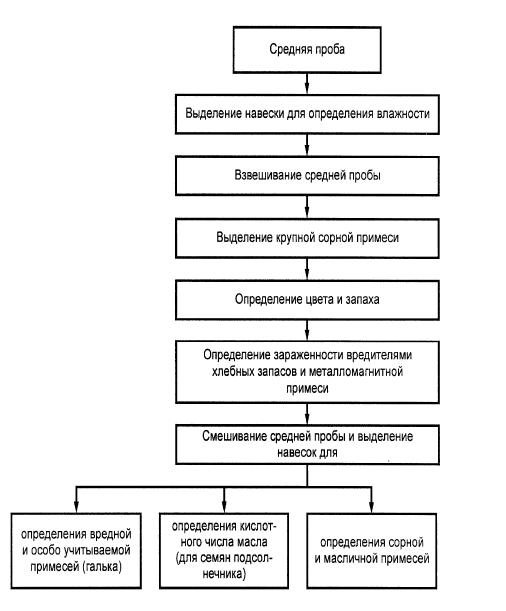 2.8. Порядок и сроки хранения средних проб
2.8.1. Среднюю пробу, отобранную от заготовляемой партии семян, хранят в течение одних суток, следующих за сутками, в течение которых проводилось определение качества семян.
2.8.2. Среднюю пробу, отобранную от поставляемой партии семян, хранят в течение 1 мес, а при разногласиях - до окончательного рассмотрения разногласий.
2.8.3. Среднюю пробу, отобранную от партии семян, отгруженную на экспорт железнодорожным транспортом, хранят в течение 3 мес, а водным транспортом - 6 мес.
2.8.4. Среднюю пробу, отобранную от партии семян, поступившей водным транспортом из-за рубежа, хранят в течение 3 мес.
2.8.5. Условия хранения проб должны соответствовать требованиям, утвержденным в установленном порядке.

ПРИЛОЖЕНИЕ 1 (справочное). ТЕРМИНЫ, ПРИМЕНЯЕМЫЕ В СТАНДАРТЕ, И ПОЯСНЕНИЯ К НИМПРИЛОЖЕНИЕ 1
СправочноеПРИЛОЖЕНИЕ 2 (рекомендуемое). ФОРМИРОВАНИЕ СРЕДНЕСУТОЧНОЙ ПРОБЫ ПУТЕМ ВЫДЕЛЕНИЯ ПРОПОРЦИОНАЛЬНОЙ ЧАСТИ СЕМЯН С ИСПОЛЬЗОВАНИЕМ ДЕЛИТЕЛЯ БИС-1
ПРИЛОЖЕНИЕ 2
Рекомендуемое1. Подготовка делителя к работе
1.1. Прибор устанавливают и проверяют нормальность работы каналов делителя в соответствии с описанием, изложенным в техническом паспорте.
1.2. Перед началом заготовок устанавливают пропускную способность каналов делителя.

Для этого через делитель трижды пропускают 2 кг семян при следующих комбинациях закрытых и открытых каналов:

правый канал закрыт, остальные открыты;

левый канал закрыт, остальные открыты;

правый и левый каналы закрыты, остальные открыты;

все каналы открыты.

Массу выделенной части семян для каждого канала определяют как среднеарифметическое значение трех повторностей с последующим выражением этой величины в процентах от общей массы семян (путем деления на 2 и умножения на 100). Результаты заносят по форме, представленной в табл.1.

Таблица 1
Примечание. Цифровые значения в таблице взяты произвольно. Для каждого делителя БИС-1 они могут быть другими.

1.3. В соответствии с пропускной способностью левого и правого каналов градуируют их шкалы с ценой деления 0,5%.
2. Выделение пропорциональной части семян с индивидуальной установкой шкалы деления
2.1. До начала заготовок составляют расчетную таблицу, в которую помещают данные о процентном отношении величины необходимой отсыпки к массе объединенной пробы для различного количества доставленных семян из расчета 50 г на 1 т (см. табл.2). 
Таблица 22.2. Объединенную пробу семян, отобранную из автомобиля, взвешивают.
2.3. По массе объединенной пробы, а также массе доставленных семян, указанной в товаро-транспортной накладной, с помощью табл.2 определяют необходимое деление для установки на шкале делителя. 
2.4. Полученное деление устанавливают на шкале левого канала делителя. Выделенная левым каналом часть объединенной пробы составит необходимую массу отсыпки для формирования среднесуточной пробы.
2.5. При необходимости недостающее количество делений шкалы левого канала дополняют делениями шкалы правого канала. Выделенные одновременно двумя каналами части объединенной пробы смешивают, получая необходимую часть семян для формирования среднесуточной пробы.

 Пример. При поставке партии семян массой 4 т и массе объединенной пробы 1500 г на шкале делителя следует установить 13,3%. При этом масса навески, выделенной на делителе, составит 200 г.

ПРИЛОЖЕНИЕ 3 (рекомендуемое). ВЫДЕЛЕНИЕ СРЕДНЕЙ ПРОБЫ ИЗ ОБЪЕДИНЕННОЙ ИЛИ СРЕДНЕСУТОЧНОЙ ПРОБЫ С ИСПОЛЬЗОВАНИЕМ ДЕЛИТЕЛЯ БИС-1ПРИЛОЖЕНИЕ 3 
Рекомендуемое1. Составляют вспомогательную (расчетную) таблицу, в которую помещают данные о процентном отношении различных величин массы средней пробы или ее части к различным величинам массы объединенной пробы или части среднесуточной пробы.

Количество мешков в партии, шт.Количество мешков, из которых отбирают точечные пробыДо 10 включ.Из каждого второго мешкаСв. 10 до 100 включ.Из 5 мешков плюс 5% от общего количества мешков в партииСв. 100Из 10 мешков плюс 5% от общего количества мешков в партииСхема АСхема АСхема БСхема БСхема БСхема ВСхема ВСхема ВСхема ВххххххххххххххххххТерминПояснение1. Точечная пробаПроба семян, отобранная от партии за один прием из одного места2. Объединенная пробаПроба семян, состоящая из совокупности точечных проб3. Среднесуточная пробаПроба семян, формируемая из объединенных проб, отобранных из нескольких однородных по качеству семян партий, поступивших от одного хозяйства в течение оперативных суток4. Средняя пробаЧасть объединенной или среднесуточной пробы, выделенная для определения качества семян5. НавескаЧасть средней пробы, выделенная для определения отдельных показателей качества семян6. Оперативные сутки24 ч, исчисляемые с установленного часа, в течение которых формируют среднесуточные пробыОбозначение канала делителяВыделенная на делителе часть семян
Выделенная на делителе часть семян
Выделенная на делителе часть семян
Выделенная на делителе часть семян
Правый канал закрыт
Левый канал закрыт
Правый и левый каналы закрыты
Все каналы открыты
Правый 
13-13Левый 13--13Центральный 35354822Задний52525252Масса объединенной пробы, г Отношение необходимой отсыпки на делителе к массе объединенной пробы при массе доставленных семян, т
Отношение необходимой отсыпки на делителе к массе объединенной пробы при массе доставленных семян, т
Отношение необходимой отсыпки на делителе к массе объединенной пробы при массе доставленных семян, т
Отношение необходимой отсыпки на делителе к массе объединенной пробы при массе доставленных семян, т
Отношение необходимой отсыпки на делителе к массе объединенной пробы при массе доставленных семян, т
Отношение необходимой отсыпки на делителе к массе объединенной пробы при массе доставленных семян, т
Отношение необходимой отсыпки на делителе к массе объединенной пробы при массе доставленных семян, т
Отношение необходимой отсыпки на делителе к массе объединенной пробы при массе доставленных семян, т
Отношение необходимой отсыпки на делителе к массе объединенной пробы при массе доставленных семян, т
Отношение необходимой отсыпки на делителе к массе объединенной пробы при массе доставленных семян, т
Отношение необходимой отсыпки на делителе к массе объединенной пробы при массе доставленных семян, т
Отношение необходимой отсыпки на делителе к массе объединенной пробы при массе доставленных семян, т
Отношение необходимой отсыпки на делителе к массе объединенной пробы при массе доставленных семян, т
Отношение необходимой отсыпки на делителе к массе объединенной пробы при массе доставленных семян, т
Отношение необходимой отсыпки на делителе к массе объединенной пробы при массе доставленных семян, т
10,0
1100
13,6
15,9
18,2
20,5
22,7
25,0
27,3
29,5
31,8
34,1
36,4
38,6
40,9
43,2
45,5
1200
12,5
14,6
16,7
18,8
20,8
22,9
25,0
27,1
29,2
31,2
33,3
35,4
37,5
39,6
41,7
1300
11,5
13,5
15,4
17,3
19,2
21,2
23,1
25,0
26,9
28,8
30,8
32,7
34,6
36,5
38,5
1400
10,7
12,5
14,3
16,1
17,9
19,6
21,4
23,2
25,0
26,8
28,6
30,4
32,1
33,9
35,7
1500
10,0
11,7
13,3
15,0
16,7
18,3
20,0
21,7
23,3
25,0
26,7
28,3
30,0
31,7
33,3
1600
10,9
12,5
14,1
15,6
17,2
18,8
20,3
21,9
23,4
25,0
26,6
28,1
29,7
31,3
1700
10,3
11,8
13,2
14,7
16,2
17,6
19,1
20,6
22,1
23,5
25,0
26,5
27,9
29,4
1800
11,1
12,5
13,9
15,3
16,7
18,1
19,4
20,8
22,2
23,6
25,0
26,4
27,8
1900
10,5
11,8
13,2
14,5
15,8
17,1
18,4
19,7
21,1
22,4
23,7
25,0
26,3
2000
10,0
11,3
12,5
13,8
15,0
16,3
17,5
18,8
20,0
21,3
22,5
23,8
25,0
2100
10,7
11,9
13,1
14,3
15,5
16,7
17,9
19,0
20,2
21,4
22,6
23,8
2200
10,2
11,4
12,5
13,6
14,8
15,9
17,0
18,2
19,3
20,5
21,6
22,7
2300
10,9
12,0
13,0
14,1
15,2
16,3
17,4
18,5
19,6
20,6
21,7
2400
10,4
11,5
12,5
13,5
14,6
15,6
16,7
17,7
18,8
19,8
20,8
2500
10,0
11,0
12,0
13,0
14,0
15,0
16,0
17,0
18,0
19,0
20,0
2600
10,6
11,5
12,5
13,5
14,4
15,4
16,3
17,3
18,3
19,2
2700
10,2
11,1
12,0
13,0
13,9
14,8
15,7
16,7
17,6
18,5
2800
10,7
11,6
12,5
13,4
14,3
15,2
16,1
17,0
17,8
2900
10,3
11,2
12,1
12,9
13,8
14,7
15,5
16,4
17,2
3000
10,0
10,8
11,7
12,5
13,3
14,2
15,0
15,8
16,7
